ALLEGATI 2 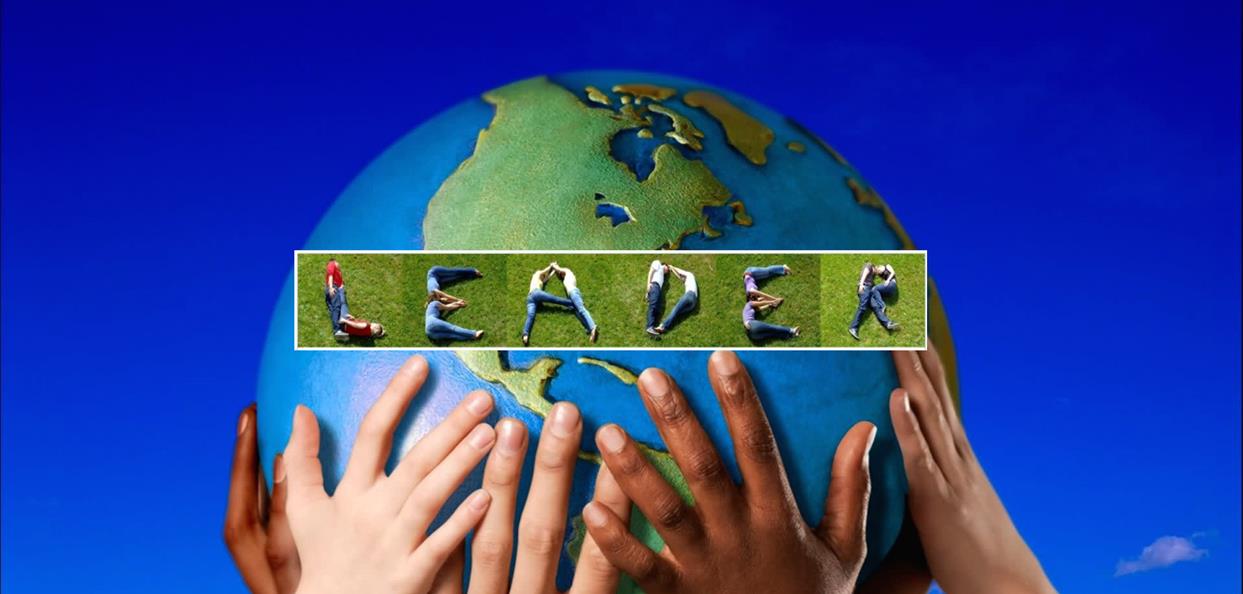 PSR Basilicata 2014-2020 MISURA 19SVILUPPO LOCALE DI TIPO PARTECIPATIVO - SLTP LEADERArea Interna Futuro DentroPiano progettualeSoggetto proponente_______________________________________________________________________________________ Titolo del Progetto _______________________________________________________________________ Durata del Progetto (in mesi) ________________________________________________Finalità del ProgettoDescrizione del progettoOperazioni da attivare Rilevanza ambientale Ulteriori informazioni 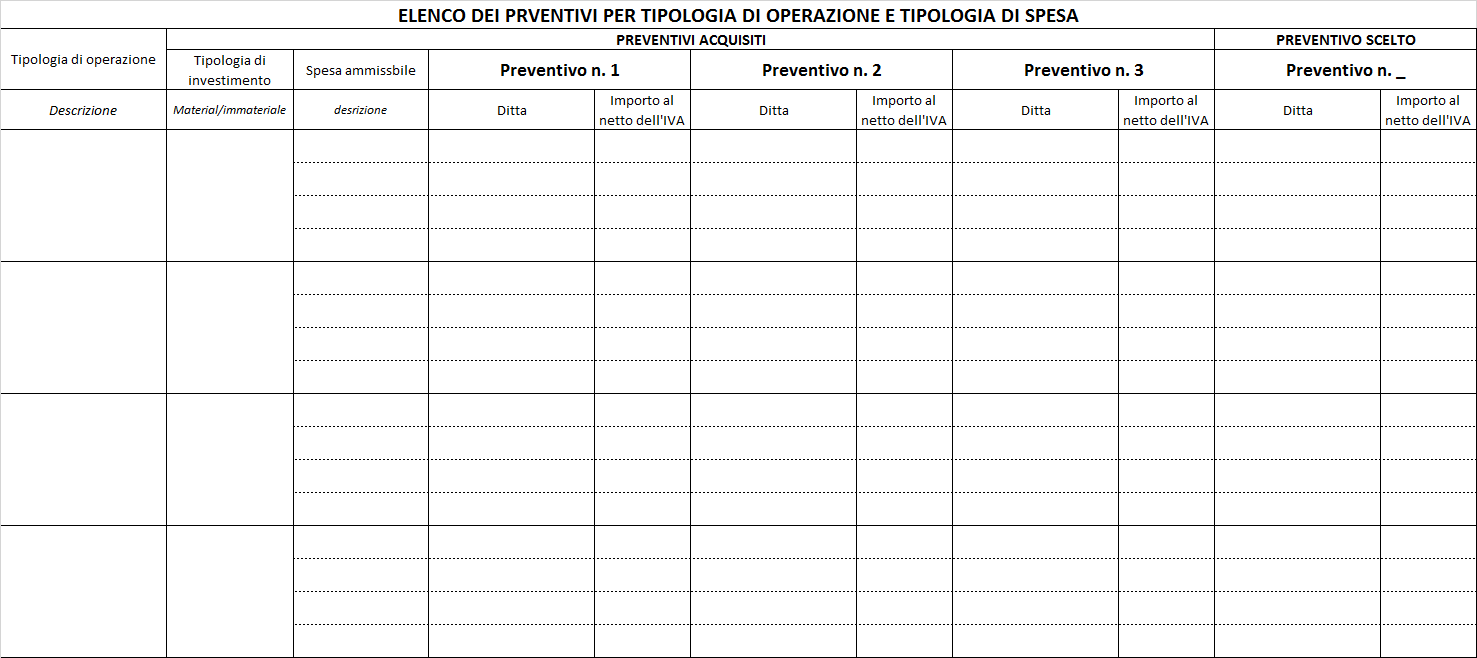 (*) Il costo relativo alla spesa ammissibile viene ripreso dalla precedente tabella “Elenco dei preventivi per tipologia di operazione e tipologia di spesa”, dal quale si recupera, per ciascuna voce, il preventivo scelto. Per determinate tipologie di spese, ad esempio quelle riferite a lavori, in alternativa ai preventivi, è possibile ricorre a relazioni giustificative (computo metrico di massima nel caso di lavori) redatte da tecnici abilitatiIndicatori di realizzazione Applicabilità dei criteri di selezioneIl/la sottoscritto/a ______________________________________________________________, è consapevole che, trattandosi di una procedura semplificata, successivamente all’approvazione della graduatoria di cui al presente bando, e nel caso di collocazione in posizione utile, dovrà produrre la documentazione attestante il possesso dei requisiti di ammissibilità auto dichiarati con la presente, oltre che tutta la documentazione progettuale definitiva necessaria per la concessione definitiva del sostegno.E’ altresì consapevole che, la mancata presentazione di quanto sopra, nei termini previsti nel bando, comporta l’esclusione dalla graduatoria di cui sopra.  _____________, lì _____________     Il rappresentante legale/titolare ______________________________								     Il Tecnico incaricato _____________________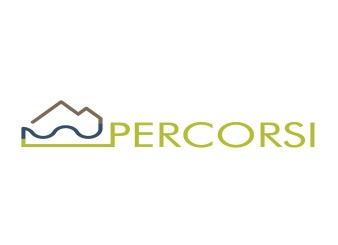 GAL PERCORSI S.R.L.Via Maestri del lavoro, 19 85100 PotenzaTel. 0971.499212Email: galpercorsi@gmail.comPEC: galpercorsi@pec.itGAL PerCorsi S.r.l.SSLArea Interna Futuro DentroMisura19 - SVILUPPO LOCALE TIPO PARTECIPATIVO - SLTP LEADER Sottomisura19.2.B.11 – Pactum CollegiumBando/operazione 19.2.B.11 – Pactum Collegium(Evidenziare la coerenza tra le finalità del progetto e quelle del bando)Max ½ pagina(Descrivere il progetto che si intende realizzare, in coerenza con le operazioni ammissibili di cui al corrispondente articolo del bando)Max1 pagina Operazioni che si intendono attivare Dettaglio degli investimenti propostiOperazione 1 _______________________indicare le tipologie di investimenti (materiali o immateriali) che si intendono sostenere in coerenza con l’operazione attivata e descriverli sinteticamenteOperazione 2 _______________________indicare le tipologie di investimenti (materiali o immateriali) che si intendono sostenere in coerenza con l’operazione attivata e descriverli sinteticamenteOperazione … _______________________indicare le tipologie di investimenti (materiali o immateriali) che si intendono sostenere in coerenza con l’operazione attivata e descriverli sinteticamenteDescrivere l’impatto ambientale del progetto (se dovuta) .(Max 1 pagina)NEL CASO DI EVENTUALI AUTORIZZAZIONI NECESSARIE ALLA REALIZZAZIONE DEL PROGETTO - descrivereNEL CASO DI ATTIVITA’ INNOVATIVE  descrivereNEL CASO DI POTENZIAMENTO ATTIVITA’ GIA’ SVOLTE descrivere(Max 1 pagina)Tipologia di operazioneTipologia di investimentoSpese ammissibiliIndicatori di realizzazioneIndicatori di realizzazione(da quadro economico riepilogativo)Materiale/immateriale(da quadro economico riepilogativo)descrizionevalore previsionaleTipologia di operazione 1Spesa ammissibile __________                      -     Tipologia di operazione 1Spesa ammissibile __________                      -     Tipologia di operazione 1Spesa ammissibile __________                      -     Tipologia di operazione 1Spesa ammissibile __________                      -     Tipologia di operazione 2…Spesa ammissibile __________                      -     Tipologia di operazione 2…Spesa ammissibile __________                      -     Tipologia di operazione 2…Spesa ammissibile __________                      -     Tipologia di operazione 2…Spesa ammissibile __________                      -     Tipologia di operazione 2…Spesa ammissibile __________                      -     Criterio da bandoGiustificazione dell’applicabilità del criterio PunteggioAutovalutazioneAttività di completamentoInvestimenti per attrezzature superiore al 70% dell’investimento totale45Attività di completamentoInvestimenti per attrezzature tra il 60% e il 69%40Attività di completamentoInvestimenti per attrezzature tra il 50% e il 59%35Attività di completamentoInvestimenti per attrezzature tra il 40% e il 49%30Attività di completamentoInvestimenti per attrezzature tra il 30% e il 39%20Attività di completamentoInvestimenti per attrezzature tra il 20% e il 29%10Attività di completamentoInvestimenti per attrezzature inferiore e al 20% dell’investimento totale0Attività di completamentoInvestimenti per attrezzature superiore al 70% dell’investimento totale45Numero di Aziende fornitrici di materia prima (con manifestazione di interesse)Da 2 a 415Numero di Aziende fornitrici di materia prima (con manifestazione di interesse)Da 5 a 820Numero di Aziende fornitrici di materia prima (con manifestazione di interesse)Maggiore di 825Ubicazione Investimento (dati ISTAT al 31.12.2018).Comuni con Abitanti fino a 2.00030Ubicazione Investimento (dati ISTAT al 31.12.2018).da 2.001 a 5.00020Ubicazione Investimento (dati ISTAT al 31.12.2018).oltre 5.00010Totale